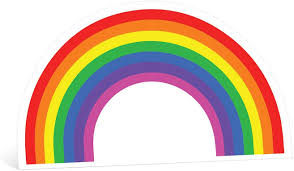 P6 NewsletterTerm 4Dear Parents/Carers,Usually after the holidays we are welcoming our class back and catching up on news from the holidays.  This feels like a very different newsletter as we haven’t had face to face contact with pupils for several weeks.  We hope that you are all well and enjoyed time with your household during the holidays.We would firstly like to thank you for supporting your child to complete the tasks you have felt able to.  Learning from home is something that we have all had to adjust to and we do appreciate your continued effort to support your child’s learning in the way that you have.We understand for many families learning at home is difficult and this is for a variety of reasons.  We want to reassure you that there is no expectation for pupils to complete all, indeed any of the learning set on our Google Classroom or home learning links on the school website.  All families have different needs, worries and levels of support.  Please just do what you can and what you feel is right for your child and your family.We wanted to take this opportunity to remind pupils and yourself about the learning opportunities that are available.  In the days before school closed, we set up our Google Classroom and all pupils logged in to check they could access it.  This is our main way of communicating with pupils and our way of setting classwork.  Every day we set three tasks – one literacy, one numeracy and one other curricular area.  Some tasks will be the same for everyone in the class and some will be set for groups or individuals.  When you child logs in they will only see the work that has been specifically set for them.  These tasks are similar to work we would complete in class although mostly revision work.  As has been stated previously these tasks are there for you if you feel that you are able to complete them.  Pupils can upload files or photos as evidence of their work, or you may choose not to upload and keep the work at home.  When work is uploaded we comment on work and pupils can access their own feedback.Our class topic in term 3 was Europe, we have continued and added to this topic in the last couple of weeks to look in more depth at governments in general and the Scottish parliament.  The remainder of the term we will focus on blocks of Science and Health and Wellbeing topics.During a typical week at Fishermoss our class would be taught by other teachers, such as P.E with Mrs Muir.  These teachers have set up their own pages which can be accessed through the Fishermoss school GLOW page.  Miss Sang has also set up a page for Outdoor learning opportunities.  Although she does not currently work with our class, there is several outdoor activities you may wish to look at.  P6 also have a class GLOW page, although we have in recent weeks moved more towards our Google Classroom as the main method of communication.In the days before school closed an email was sent and information was added to the Fishermoss school website with home learning links.   This can be accessed here https://fishermoss.aberdeenshire.sch.uk/home-learning-links/.  This list of ideas can be used to supplement the learning added to the Google Classroom if your child is looking for extra activities to complete.  All pupils are familiar with accessing an online reading resource called Epic.  Sometimes we will set books for the pupils to read but this resource can also be used for personal reading.  It has a huge selection of books for all abilities.  This website can be accessed using our class code – mbu9564Pupils also have logins for Sum Dog and Education City.  We have used Sum Dog a lot in P6 so pupils are familiar with logging in and have their own login details in their homework diaries.  Education City have made resources more available to us due to home learning, so we have recently started using it.  We emailed all pupils their login details to their GLOW email account last week.We also wanted to remind you about pages in the homework diaries that may be helpful at this time.  On page 7 there is a list of common words that pupils can use for reading and spelling work.  Pupils could use P10 to support learning of times tables or for use when completing numeracy tasks.  In the diary is a list of targets that our pupils would be aiming towards in literacy and numeracy, they can be found on pages 12, 13, 16, 17, 18 and 19.  They may be helpful for pupils to look at and set personal targets for their own learning.  Although we can’t meet with you this term we are here to support you and your child as best as we can.  If there is anything we can do to better support you or if you want to ask a question, please feel free to get in touch. You can do this by emailing either of us on the email addresses below.Mrs Morrison and Mrs AdamMrs Morrison - gw08morrisonann01@glow.sch.ukMrs Adam - gw14adamsuzanne@glow.sch.uk